2019-2020 EĞİTİM ÖĞRETİM YILI GAZİPAŞA İLKOKULU "BESLENME DOSTU OKUL PROJESİ" PLANIETKİNLİKLER ve İZLEME-DEĞERLENDİRMEGAZİPAŞA İLKOKULUSAĞLIKLI BESLENME VE HAREKETLİ YAŞAM EKİBİ ÜYELERİ         						        25/09/2019İlhami MAVİOkul MüdürüNOT: Bu plan 1 yıllık olarak hazırlanmış olup her eğitim öğretim yılı başında tekrar revize edilip 3 yıl süreyle uygulanacaktır.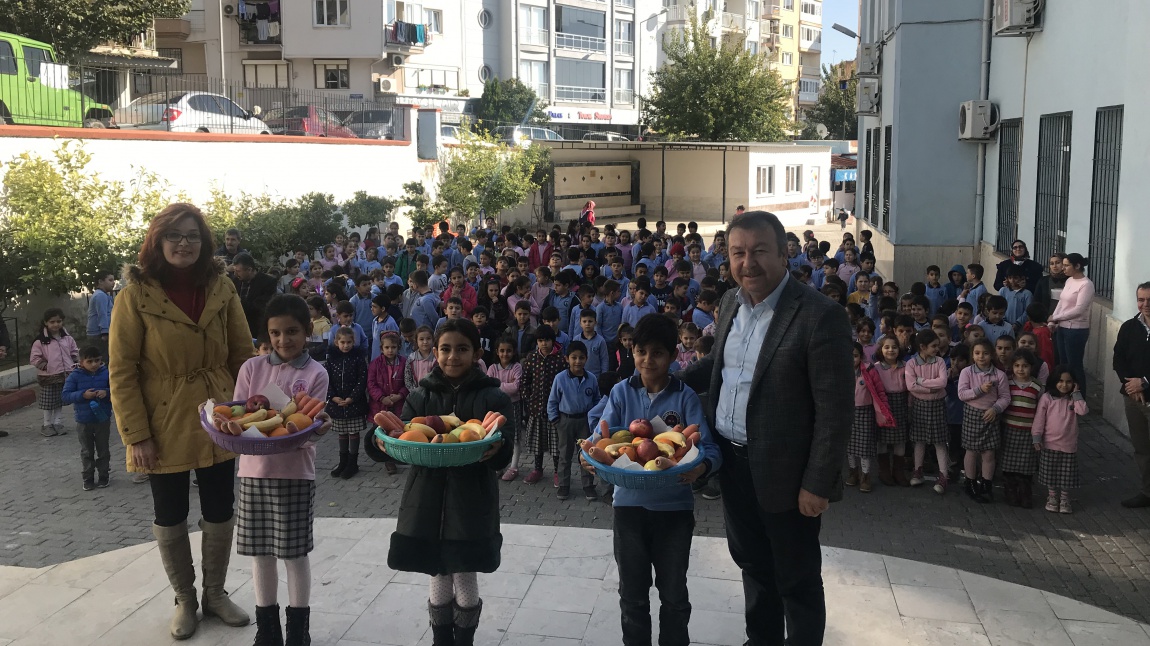 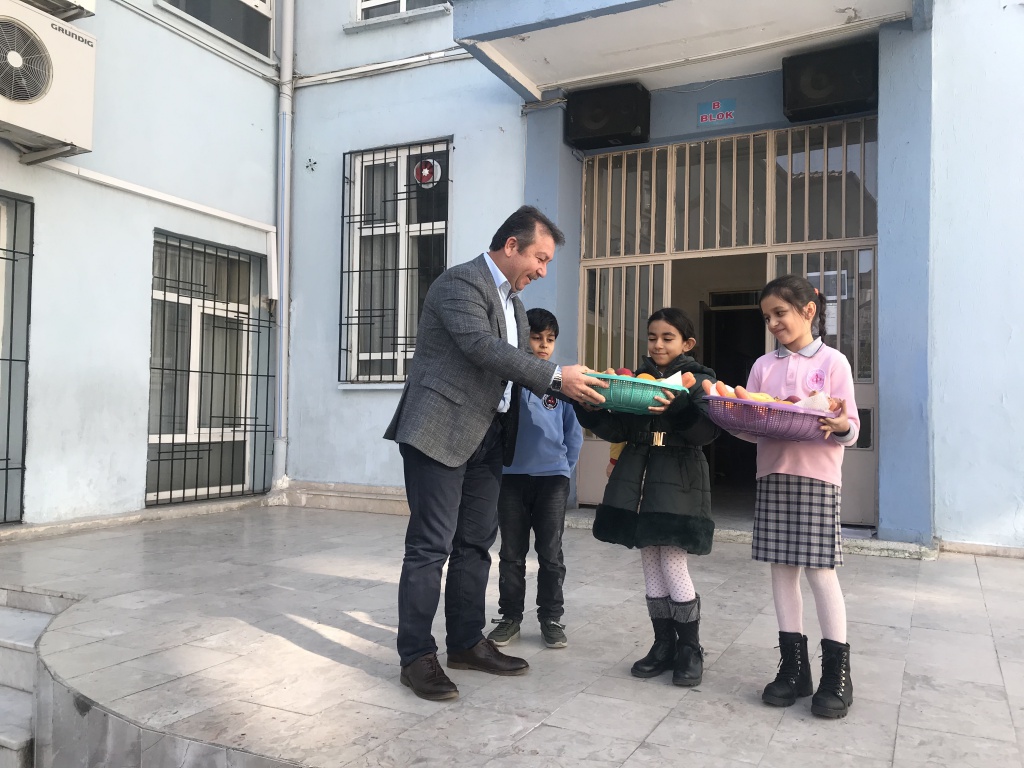 ETKİNLİKLERUYGULAMA ZAMANIAÇIK HEDEF UYGULANDI MI?EVET         HAYIRAÇIK HEDEF UYGULANDI MI?EVET         HAYIRİZLEME - DEĞERLENDİRME1-Sağlıklı beslenme ve hareketli yaşam ekibinin oluşturulmasıEYLÜL 20192-Beslenme dostu okul yıllık çalışma planının hazırlanması/güncellenmesiEYLÜL 20193-Okulun internet sayfasında beslenme köşesinin güncellenmesi ve resimler eklenmesiEYLÜL 20194-Veli bilgilendirme toplantılarının düzenlenmesi ve bu toplantılarda program kapsamında yürütülen çalışmalar hakkında bilgilendirme yapılmasıEYLÜL 20195-Okul kantininin denetlenmesiEYLÜL 20196-Her hafta Salı günleri okul bahçesinde/Sınıflarda 1. teneffüslerde yaklaşık 5 dk. müzik eşliğinde sağlıklı yaşam sporu yapılmasıEYLÜL 20191-Meyve ve süt günleri düzenlenmesiEKİM 20192-Öğrencilere doğru beslenme için neler yapabileceklerini etkinliklerle anlatılması (cd, resim,hikaye,drama v.b)EKİM 20193-Belirli gün ve haftaların okul bünyesinde etkin bir şekilde kutlanması ve bu kapsamdaki çalışmaların okul panosunda sergilenmesiEKİM 20194-Okuldaki tüm öğrencilerin boy, kilo ölçümlerinin yapılarak beden kitle indekslerinin hesaplanması ve istatistiklerinin tutulması. Yapılan ölçümler sonucunda risk grubundaki (zayıf, şişman) öğrencilerin velileri ile görüşülerek aile hekimlerine yönlendirilmeleri EKİM 20195-Okul kantininin denetlenmesiEKİM 20196-Her hafta Salı günleri okul bahçesinde/Sınıflarda 1. teneffüslerde yaklaşık 5 dk. müzik eşliğinde sağlıklı yaşam sporu yapılmasıEKİM 20191-Çocuklarda diyabet konulu bilgilendirme çalışmalarının yapılmasıKASIM 20192-Öğrenci, veli ve okul çalışanlarına yönelik sağlık, sağlıklı beslenme ve hareketli yaşam konularında eğitim verilmesi KASIM 20193-Okul kantininin denetlenmesiKASIM 20194-Her hafta Salı günleri okul bahçesinde/Sınıflarda 1. teneffüslerde yaklaşık 5 dk. müzik eşliğinde sağlıklı yaşam sporu yapılmasıKASIM 20191-12-18 Aralık Yerli Malı Haftasının okul bünyesinde etkin bir şekilde kutlanmasıARALIK20192-Tükettiğimiz hazır içecekler hakkında öğrencilere yönelik bilgilendirme çalışmalarıARALIK20193-Ağız ve diş sağlığı konusunda bir sağlık ekibince seminer verilmesiARALIK 20194-Okul kantininin denetlenmesiARALIK20195-Her gün okul koridorunda/sınıflarda 1. teneffüslerde yaklaşık 5 dk. müzik eşliğinde sağlıklı yaşam sporu yapılmasıARALIK 20191-TBM (Türkiye Bağımlılıkla Mücadele Eğitim Programı) kapsamında sağlıklı beslenme ve zararlı alışkanlıklardan uzak durma konularında etkinlik ve bilgilendirme çalışmaları düzenlemekOCAK20202-Sınıflar arasında sağlıklı beslenme ve hareketli yaşama teşvik edici slogan yarışması düzenlenmesiOCAK 20203-Okul kantininin denetlenmesi OCAK20204-Her hafta Salı günleri okul bahçesinde/Sınıflarda 1. teneffüslerde yaklaşık 5 dk. müzik eşliğinde sağlıklı yaşam sporu yapılmasıOCAK20201-Besinler ve Besin Öğeleri adlı broşürün velilere ulaştırılması.ŞUBAT20202-Ocak ayında yapılan yarışma sonucunun değerlendirilmesi ve başarı elde eden öğrencilerin ödüllendirilmesi ŞUBAT20203-Okul kantininin denetlenmesiŞUBAT20204-Her hafta Salı günleri okul bahçesinde/Sınıflarda 1. teneffüslerde yaklaşık 5 dk. müzik eşliğinde sağlıklı yaşam sporu yapılmasıŞUBAT20205-Dönem değerlendirmesi ve raporlaştırmaŞUBAT20201-Mart ayındaki belirli gün ve haftaların okul bünyesinde etkili bir şekilde kutlanması ve bu kapsamdaki çalışmaların okul panosunda sergilenmesiMART20202-Okul bahçesinde fiziksel aktivite ve spor yapmayı sağlayacak oyun çizgilerinin yenilenmesi, boyanmasıMART20203-Öğretmenlere, velilere ve öğrencilere; sağlıklı beslenme ve hareketli yaşam bilgilendirme broşürlerinin dağıtılmasıMART20204-Okul kantininin denetlenmesiMART20205-Her hafta Salı günleri okul bahçesinde/Sınıflarda 1. teneffüslerde yaklaşık 5 dk. müzik eşliğinde sağlıklı yaşam sporu yapılmasıMART20201-Beslenme dostu okul bilgilendirme panosunun oluşturulmasıNİSAN 20202-Okul kantininde kuruyemiş, meyve,sebze vb. sağlıklı besinlerin satışa sunulmaya başlanmasıNİSAN 20203-Sağlıklı ve dengeli beslenme konusunda öğrencilere cd izletilmesi, seminer verilmesiNİSAN 20204-Okul kantininin denetlenmesiNİSAN 20205-Belirli gün ve haftaların okul bünyesinde etkin bir şekilde kutlanması ve bu kapsamdaki çalışmaların okul panosunda sergilenmesiNİSAN 20206-Her hafta Salı günleri okul bahçesinde/Sınıflarda 1. teneffüslerde yaklaşık 5 dk. müzik eşliğinde sağlıklı yaşam sporu yapılmasıNİSAN 20201-Sağlıklı beslenme bilgilendirme afişlerinin asılmasıMAYIS 20202-Sağlıklı beslenme konulu resim yarışması düzenlemeMAYIS 20203-Sağlıklı beslenmeyi konu alan sınıf panolarının düzenlenmesiMAYIS 20204-Hijyen kurallarının okul beslenme panosu ve sınıf panolarında duyurulmasıMAYIS 20205-Öğrencilere yönelik obezite konulu seminerin düzenlenmesiMAYIS 20206-Okul kantininin denetlenmesiMAYIS 20207-Belirli gün ve haftaların okul bünyesinde etkin bir şekilde kutlanması ve bu kapsamdaki çalışmaların okul panosunda sergilenmesiMAYIS 20201--Dönem boyunca yapılan çalışmaları sergilemek   24 Mayıs 2020HAZİRAN 20202-Genel değerlendirme   07 HAZİRAN 2019HAZİRAN 2020Ender TOKMAKMüdür Yard.Gürbüz KERMANÖğretmenGülhan TAŞKIN İKİZÖğretmenAli KORKMAZÖğretmenHidayet KORKMAZÖğretmenAtilla ERYALÇINKantin GörevlisiMüfit AKINOkul PersoneliZuhal TOKGÖZ CEVHERVeliVeliCeylin Azra AKYOLÖğrenciÖğrenci